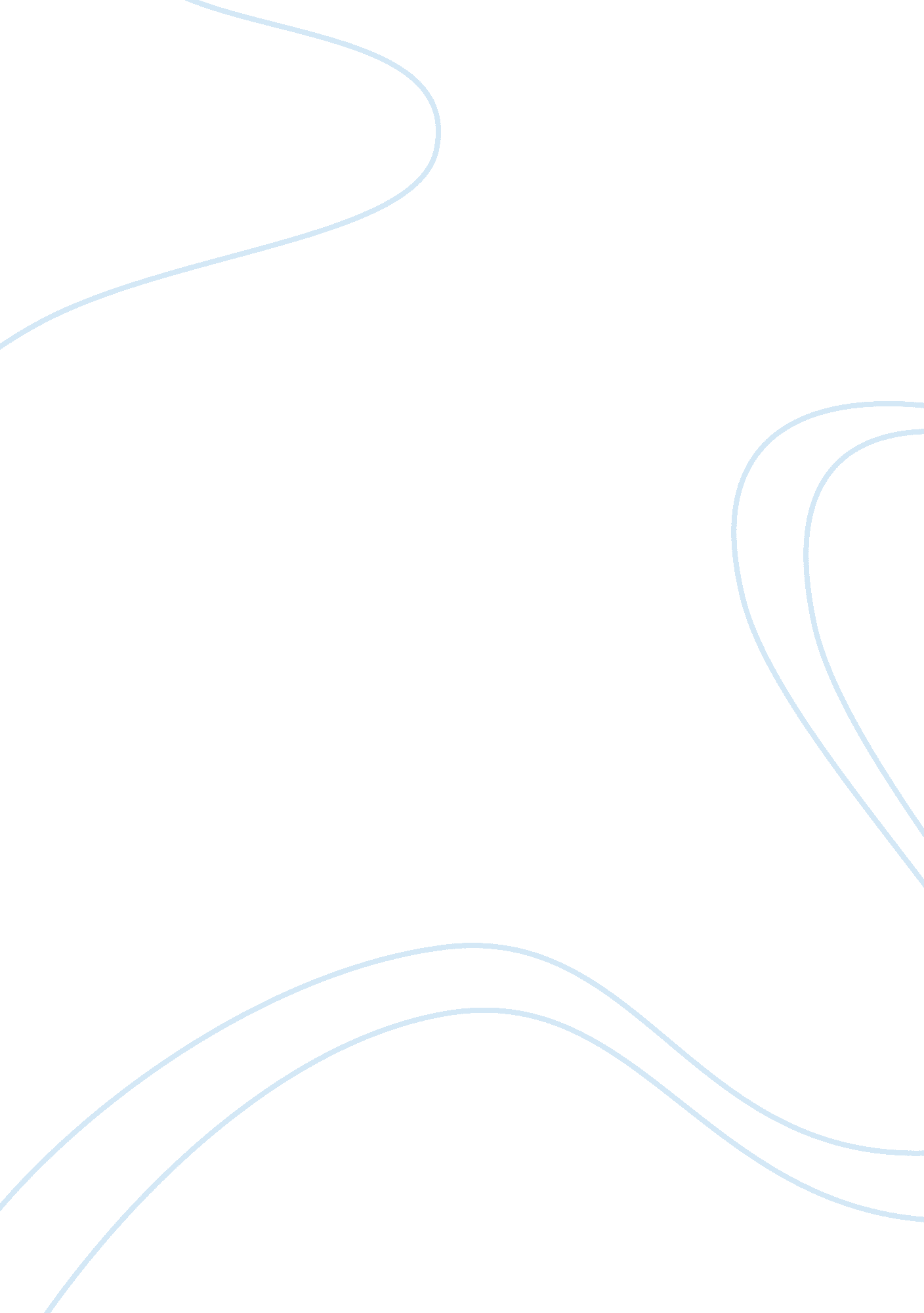 White people and san franciscoCountries, United States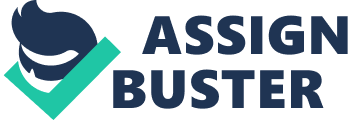 Chapter 13 Rizal's Visit to the United States (1888) Introduction April 28, 1888 Rizal first saw America Docked at San Francisco America was marred by racial prejudice Discriminatory treatment of the Chinese and the Negroes by the white Americans Took notes of first-hand impressions of America, what he had seen and experienced Arrival in San Francisco Arrival in San Francisco Steamer Belgic 643 Chinese coolies American health authorities placed the ship under quarantine False-cholera claim Protest of Rizal and other passengers " The American consul in Japan had given the ship a clean bill of health, and the British Governor of Hong Kong certified to the absence of cholera cases in China." Arrival in San Francisco Placing of the ship under quarantine was motivated by politics To win the votes of the whites in California Public Opinion: Pacific coast was against cheap coolie labor because the coolies from China were displacing white laborers in railroad construction camps Arrival in San Francisco A week after All first-class passangers including Rizal were Permitted to land Second and Third-class accomodations (Chinese and Japanese) were forced to remain on board for longer quarantine period. Rizal in San Francisco May 4-6, 1988 Rizal in San Francisco May 4, 1888-permitted to go ashore Palace hotel first class hotel Rizal in San Francisco “ I lodged in Palace Hotel; $4 a day with bath and everything included. Stockton St., 312. I saw the Golden Gate…On Sunday the stores are closed. The best Street in San Francisco is Market Street. " Rizal in San Francisco Leland Stanford Millionaire senator Representing California Stanford University at Palo Alto, California Rizal in San Francisco Dupont Street Grant Avenue Rizal in San Francisco President Grover Cleveland Across the American Continent Across the American Continent May 6, 1888 Rizal left San Francisco for Oakland via ferry boat Train trip across the continent Sacramento: took his supper for C75 Rizal in New York Rizal in New York May 13, 1888- Reached New York Stayed for 3 days New York: " Big Town" Memorial of George Washington Wrote to Ponce: " He is a great man who, I think, has no equal to this country" Rizal in New York May 16, 1888 Left for Liverpool " City of Rome"- Second largest ship in the world, the largest being the great eastern. Rizal's Impression of America Rizal's Impression of America Good impressions The material progress of the country as shown in the great cities, huge farms, flourishing industries, and busy factories. The drive and energy of the American people The natural beauty of the land The high standard of living The opportunities for better life offered to poor immigrants. Bad impression Lack of racial equality Rizal's Impression of America Wrote to Ponce: " They do not have true civil liberty. In some states the Negro cannot marry the White woman, nor a White man a Negress. Hatred to chinese leads to difficulty for other Asiatics who, like the Japanese, are mistaken for Chinese by the ignorant, and therefore being disliked, too." Rizal's Impression of America 1890 " What is Rizal's impression of America?" Rizal to Alejandro: " America is the land par excellence of freedom but only for the Whites". 